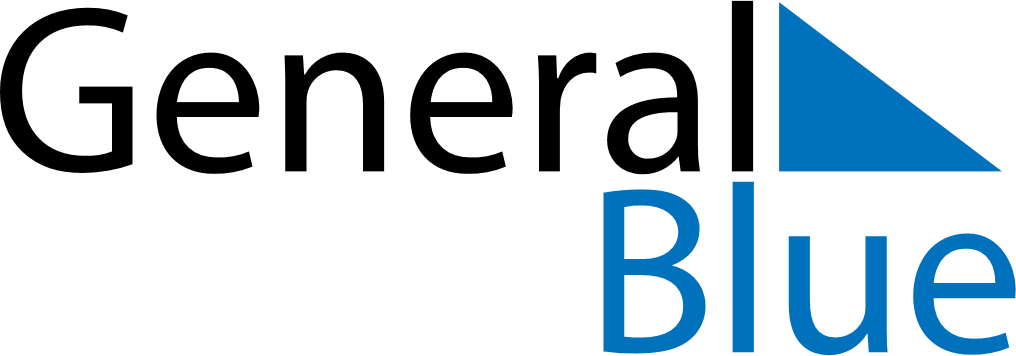 Daily PlannerAugust 8, 2027 - August 14, 2027Daily PlannerAugust 8, 2027 - August 14, 2027Daily PlannerAugust 8, 2027 - August 14, 2027Daily PlannerAugust 8, 2027 - August 14, 2027Daily PlannerAugust 8, 2027 - August 14, 2027Daily PlannerAugust 8, 2027 - August 14, 2027Daily Planner SundayAug 08MondayAug 09TuesdayAug 10WednesdayAug 11ThursdayAug 12 FridayAug 13 SaturdayAug 14MorningAfternoonEvening